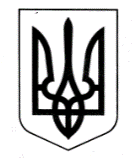 УКРАЇНАЧОРНОМОРСЬКА МІСЬКА РАДАОдеського району Одеської областіРІШЕННЯ    20.12.2022                                                                  № 291-VIIIПро внесення змін та доповнень до рішення Чорноморської міської ради Одеського району Одеської області від 12.03.2016 № 67-VІI «Про затвердження структури та загальної чисельності апарату виконавчих органів Чорноморської міської ради Одеського району Одеської області» (зі змінами та доповненнями)З метою впорядкування роботи адміністративно - господарчої служби виконавчого комітету Чорноморської міської ради Одеського району Одеської області, беручи до уваги лист  керуючої справами Наталі Кушніренко від 14.12.2022 № Внутр-7485-2022, враховуючи рекомендації постійної комісії з питань депутатської діяльності, законності, правопорядку та соціального захисту громадян, на підставі ст. ст. 26, 42 Закону України «Про місцеве самоврядування в Україні»,  Чорноморська міська рада Одеського району Одеської області вирішила:Внести зміни та доповнення до рішення Чорноморської міської ради Одеського району Одеської області від 12.03.2016 № 67-VІI «Про затвердження структури та загальної чисельності апарату виконавчих органів Чорноморської міської ради Одеського району  Одеської області» (зі змінами та доповненнями) згідно з додатком до даного рішення.Контроль за виконанням даного рішення покласти на постійну комісію з питань депутатської діяльності, законності, правопорядку та соціального захисту громадян,  керуючу справами Наталю Кушніренко.Міський голова                                                                                                 Василь ГУЛЯЄВ